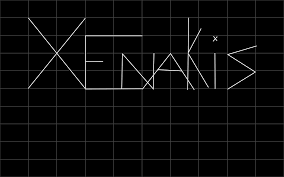 SEMINÁRIO DE PERFORMANCE CONTEMPORÂNEA: XENAKISGoiânia, 10-12 de dezembro de 2017APRESENTAÇÃOO SEMINÁRIO DE PERFORMANCE CONTEMPORÂNEA é a primeira edição de um evento que pretende ser realizado anualmente em Goiânia com o objetivo de unir artistas e pedagogos da criação musical em torno da produção em música contemporânea. Pela primeira vez uma verdadeira força tarefa foi feita unindo a Escola de Música e Artes Cênicas da Universidade Federal de Goiás, o Instituto Federal de Goiás e a Orquestra Filarmônica de Goiás num projeto artístico-pedagógico.  Esta edição é dedicada a obra de Iannis XENAKIS (1922-2001), compositor que influenciou a criação musical em toda a segunda metade do século XX e deixou vasta obra que continua sendo referência para compositores e instrumentistas, regentes e cantores no mundo todo. A cada ano pretende-se que o Seminário seja dedicado a um personagem relevante da criação contemporânea.Estão inscritos para apresentarem obras de Xenakis músicos de várias partes do Brasil, especialistas na execução deste compositor, cujas obras exigem alto nível técnico e artístico do executante.O evento tem três dias de duração. A Abertura será domingo, dia 10/12 às 11h00 com o concerto da OFG no Centro Cultura Oscar Niemeyer, com obras de Xenakis e com a estreia mundial de obra da compositora Michelle Agnes (Brasil-França). Dias 11 e 12 pela manhã e tarde serão apresentados recitais-palestras e mesas redondas na EMAC-UFG (para inscritos) com a participação de pesquisadores da música contemporânea como o compositor Estércio Marques Cunha e a convidada da OFG Michelle Agnes, além dos percussionistas Fabio Oliveira (UFG) e Ronan Gil (IFG) e da Contrabaixista Sonia Ray (UFG). Dia 12 a noite (20h00) haverá o concerto de encerramento do evento no Teatro do IFG (centro) com participação de convidados e programa inteiramente dedicado as obras de Xenakis.Coordenação Geral: Sonia Ray (UFG) e Ronan Gil (IFG)https://www.emac.ufg.br/e/20170-seminario-de-performance-contemporaneaContato: lpcmufg@hotmail.comUniversidade Federal de Goiás, Instituto Federal de Goiás eOrquestra Filarmônica de Goiás apresentamSEMINÁRIO DE PERFORMANCE CONTEMPORÂNEA: XENAKIS	Goiânia, 10-12 de dezembro de 2017Local: Campus 2 da UFG (Itatiaia) e Teatro do IFGPROGRAMAÇÃO FINALDOMINGO 10 DEZ - 11h00 (CENTRO CULTURAL OSCAR NIEMEYER)10h00 – Concerto de Abertura: ORQUESTRA FILARMÔNICA DE GOIÁS entrada francaSEGUNDA11 DEZ – UFG (EMAC-Campus 2)Propostas de recitais-palestra selecionadas: 9h00 Pedro Sousa Bittencourt (Considerações sobre a transcrição do ABSTRAI ensemble de Charisma de Xenakis para sax alto e contrabaixo) 10h00 Pedro Sousa Bittencourt (Uma leitura do Oresteia de Xenakis como proposta de performance) 11h00 Ricardo de Figueiredo Bologna (Processo de estudo de Psappha para percussão múltipla) 12h00-14h00 AlmoçoPerformance selecionada:14h00 La Légend d'Eer (obra acusmática) Adriano Claro Monteiro/Said Athié Bonduki15h30 Mesa Redonda 1COMPOSIÇÃO CONTEMPORÂNEA E PERFORMANCE  MUSICALMichele Agnes (França/Brasil), Fabio Oliveira (UFG)Estércio Marques Cunha (UFG)TERÇA 12 DEZ UFG (EMAC-Campus 2)Propostas de recitais-palestra selecionadas: 9h00 Adriano Claro Monteiro / Said Athié Bonduki (A Música Acusmática de Iannis Xenakis) 10h00 Brasília Sax / Processos Interpretativos da Obra XAS de I. Xenakis: uma abordagem analíticaPerformance selecionada:11h00 Concerto de Obras eletroacústicas de Iannis Xenakis (Anselmo Guerra)12h00-14h00 Almoço14h00 Mesa Redonda 2NOTAÇÃO MUSICAL NO PROCESSO COMPOSICIONAL E NA PERFORMANCE MUSICALSonia Ray (UFG-Unesp)Neil Thomson (Orquestra Filarmônica de Goiás)Ronan Gil (IFG)CONCERTO DE ENCERRAMENTO: 20h00 (TEATRO DO IFG) entrada francaTheraps (para contrabaixo solo) Sonia RayRebonds (Tambores e 5 madeiras) Khesner Oliveira Okho (1989, p/ trio de Djembes) Khesner Oliveira, Jacqueline F. Dourado e Ana Claudia B. LuzPlecktó (Sexteto) com Regência de Neil Thomson.SEMINÁRIO DE PERFORMANCE CONTEMPORÂNEA: XENAKIS	Goiânia, 10-12 de dezembro de 2017	FICHA DE INSCRIÇÃO DE OUVINTESINFORMAÇÕES  IMPORTANTES:Valores: R$50,00 (externos) e R$30,00 (UFG, IFG, Orquestra Filarmônica)Banco do Brasil Ag. 0086-8 Corrente - 18.937-5 FUNAPE (LPCM - LABORATÓRIO MUSICAL)INSCRIÇÃO: enviar a ficha de inscrição e comprovante de pagto. para: lpcmufg@hotmail.com Inscrição obrigatória para recitais-palestras e mesas redondas. Inscrições de ouvintes serão aceitas até dia 11/12 as 9 horas. Não há necessidade de inscrição para assistir aos concertos.Nome completo:Nome em publicações (se diferente):Endereço completo:Cidade/UF:Cidade/UF:Cidade/UF:CEP:Telefones de contato: Telefones de contato: (    )(    )e-mail:e-mail:OUVINTE (     )OUVINTE (     )Não é necessário preencher abaixo. Os valores são os mesmos, com direito a certificado se tiver frequência em pelo menos 70% das atividades.Não é necessário preencher abaixo. Os valores são os mesmos, com direito a certificado se tiver frequência em pelo menos 70% das atividades.